Requirements Gathering Template 
(Version 1.0)PROJECT NAME: [name]PHASE: [phase]DATE: [mm/dd/year]PREPARED BY [name]VERSION HISTORY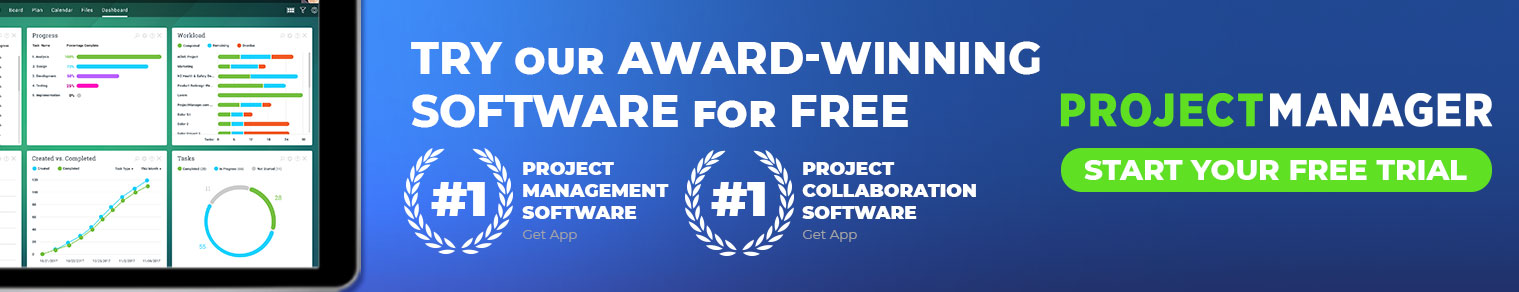 Project PlanDESCRIPTION/PURPOSE OF PROJECT:[][][]SCOPE OF PROJECT:[][][]TIMELINE AND METHODOLOGYProject DescriptionPROJECT STAKEHOLDER SCENARIOS[NOTE GOALS AND OBJECTIVES]CONSTRAINTS & RESTRICTIONSASSUMPTIONS & DEPENDENCIES[note assumption][][][note dependencies][][]Project RequirementsUSER REQUIREMENTS[list all user requirements][][]FUNCTIONAL REQUIREMENTS[list functional requirements][][]SYSTEM REQUIREMENTS & SOFTWARE INTERFACES[list system requirements][][][list software interfaces][][]USER INTERFACE REQUIREMENTS[list interface requirements with mockups and examples as needed][][]WORKFLOW AND ACTIVITIES [describe workflow and activities][][]CHANGE MANAGEMENT[describe change management plan][][]RISK MANAGEMENT[describe risk management plan][][]High-Level Tech Architecture[list the high-level tech used in project][][]Maintenance & Support[list what maintenance and support will be needed][][]User Testing & EvaluationTEST #1Objective: []Artifacts: []Users: []Tasks: []TEST #2Objective: []Artifacts: []Users: []Tasks: []TEST #3Objective: []Artifacts: []Users: []Tasks: []Sign-OffsAppendixesREFERENCESKEY TERMSVERSION #IMPLEMENTED BY REVISION DATEAPPROVED BYAPPROVAL DATEREASONS[number][name][mm/dd/year][name][mm/dd/year][why]DATEMILESTONESGOALDEPENDENCESRESOURCESOUTCOMEmm/dd/year[note ms][note goal][dependent on][teams, software, materials, etc.][note outcome]MILESTONERESPONSIBLEISSUESNEW DATE[note ms][team member][note issue]mm/dd/yearCONSTRAINTISSUE/SOLUTION[note restriction][what is the issue and its resolution]Signature:Date:Print Name:Title:Role:Signature:Date:Print Name:Title:Role:Signature:Date:Print Name:Title:Role:DOC NAME/VERSIONDESCRIPTIONLOCATION[name/version of doc][describe doc][where is it? URL, physical local]TERMDEFINITION[term][definition]